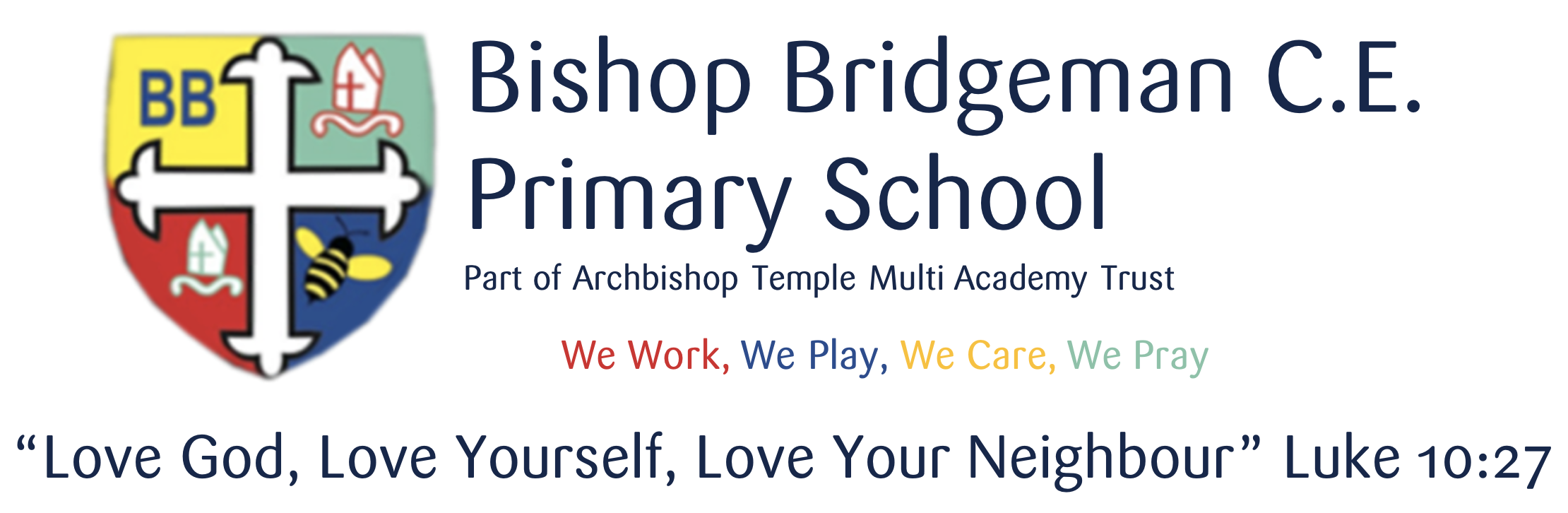 Equality Policy1. Aims Bishop Bridgeman CE Primary School Equality Information & Objectives Our school aims to meet its obligations under the public sector equality duty by having due regard to the need to: Eliminate discrimination and other conduct that is prohibited by the Equality Act 2010 Advance equality of opportunity between people who share a protected characteristic and people who do not share it Foster good relations across all characteristics – between people who share protected characteristic and people who do not share it Bishop Bridgeman CE Primary School recognises that certain groups in society have historically been disadvantaged because of unlawful discrimination they have faced due to their race, sex, disability, gender reassignment, marriage/civil partnership, religion/belief, sexual orientation or age. This policy will put in place a range of actions to eliminate prejudice, unlawful discrimination and victimisation within the school community and workforce. 2. Legislation and guidance This document meets the requirements under the following legislation: The Equality Act 2010, which introduced the public sector equality duty and protects people from discrimination The Equality Act 2010 (Specific Duties) Regulations 2011, which require schools to publish information to demonstrate how they are complying with the public sector equality duty and to publish equality objectives This document is also based on Department for Education (DfE) guidance: The Equality Act 2010 and schools. This document also complies with our funding agreement and articles of association. 3. Roles and responsibilities The governing board will:Ensure that the equality information and objectives as set out in this statement are published and communicated throughout the school, including to staff, pupils and parents Ensure that the published equality information is updated at least every year, and that the objectives are reviewed and updated at least every 4 years Delegate responsibility for monitoring the achievement of the objectives on a daily basis to the headteacherEnsure they’re familiar with all relevant legislation and the contents of this documentAttend appropriate equality and diversity trainingReport back to the full governing board regarding any issuesThe headteacher will:Promote knowledge and understanding of the equality objectives among staff and pupilsMonitor success in achieving the objectives and report back to governorsAll school staff are expected to have regard to this document and to work to achieve the objectives as set out in section 8. 4. Eliminating discrimination The school is aware of its obligations under the Equality Act 2010 and complies with non- discrimination provisions. Where relevant, our policies include reference to the importance of avoiding discrimination and other prohibited conduct. The senior leadership term monitors equality issues, and they regularly liaise regarding any issues and make governors aware of these as appropriate. 5. Advancing equality of opportunity As set out in the DfE guidance on the Equality Act, the school aims to advance equality of opportunity by: Removing or minimising disadvantages suffered by people which are connected to a particular characteristic they have (e.g. pupils with disabilities, or gay pupils who are being subjected to homophobic bullying) Taking steps to meet the particular needs of people who have a particular characteristic (e.g. enabling Muslim pupils to pray at prescribed times) Encouraging people who have a particular characteristic to participate fully in any activities (e.g. encouraging all pupils to be involved in the full range of extra-curricular activities) 6. Fostering good relations The school aims to foster good relations between those who share a protected characteristic and those who do not share it by: Promoting tolerance, friendship and understanding of a range of religions and cultures through different aspects of our curriculum. This includes teaching in RE, citizenship and personal, social, health and economic (PSHE) education, but also activities in other curriculum areas. For example, as part of teaching and learning in English/reading, pupils will be introduced to literature from a range of cultures Holding assemblies dealing with relevant issues. Working with our local community. This includes inviting leaders of local faith groups to speak at assemblies, and organising school trips and activities based around the local community Encouraging and implementing initiatives to deal with tensions between different groups of pupils within the school. For example, our school (GJPA) has a ‘buddy’ approach whereby ALL pupils in KS1 & KS2 have a voice on a regular timetabled basis. All pupils are encouraged to participate in the school’s activities, such as sports clubs. We have developed links with people and groups who have specialist knowledge about particular characteristics, which helps inform and develop our approach 7. Equality considerations in decision-making The school ensures it has due regard to equality considerations whenever significant decisions are made. The school always considers the impact of significant decisions on particular groups. For example, when a school trip or activity is being planned, the school considers whether the trip: Cuts across any religious holidays
Is accessible to pupils with disabilities Has equivalent facilities for boys and girls 8. Equality objectives Bishop Bridgeman CE Primary School Equality Objectives 2022-25To ensure that all learners have equal access to a rich, broad, balanced and relevant curriculum. To ensure that teaching and learning promotes equity, celebrates diversity and promotes community cohesion. To recognise and celebrate diversity within our community whilst promoting community cohesion. To ensure that no-one is unfairly or illegally disadvantaged as a consequence of their race, sex, disability, gender reassignment, marriage/civil partnership, religion/belief, sexual orientation or age. 9. Monitoring arrangements The SLT will update the equality information we publish, described in sections 4-7 above, at least every year. This document will be reviewed by the SLT at least every 3 years. This document will be approved by governing body 10. Links with other policies This document links to the following policies: Accessibility plan SMSC PolicyPrepared by: Hafsha Hafeji (Headteacher) Approved by:Governing BodyDate: Last reviewed on:September 2022September 2022Next review due by:September 2023September 2023